ПОСТАНОВЛЕНИЕ«21» апрель 2022 й.                           № 14                          «21» апреля 2022 гО внесении изменений  в постановление Администрации сельского поселения Федоровский сельсовет муниципального района Хайбуллинский район Республики Башкортостан от 12 марта 2015 года № 53 «Об утверждении Положения о комиссии по соблюдению требований к служебному поведению муниципальных служащих администрации сельского поселения Федоровский сельсовет муниципального района Хайбуллинский район Республики Башкортостан и урегулированию конфликта интересов»	В соответствии с пунктом 29 Положения о комиссии по соблюдению требований к служебному поведению муниципальных служащих и урегулированию конфликта интересов» приложения 1 к Закону Республики Башкортостан  "О муниципальной службе в Республике Башкортостан"  Администрация сельского поселения Федоровский сельсовет муниципального района Хайбуллинский район Республики Башкортостан постановляет:	1. Внести в приложение № 1 к постановлению Администрации сельского поселения Федоровский сельсовет муниципального района Хайбуллинский район Республики Башкортостан от 12 марта 2015 года № 53 «Об утверждении Положения о комиссии по соблюдению требований к служебному поведению муниципальных служащих администрации сельского поселения Федоровский сельсовет муниципального района Хайбуллинский район Республики Башкортостан и урегулированию конфликта интересов» следующее изменение:	1.1. пункт 24 изложить в следующей редакции:	«24. Решения комиссии по вопросам, указанным в пункте 11 настоящего Положения, принимаются тайным голосованием (если комиссия не примет иное решение) простым большинством голосов присутствующих на заседании членов комиссии. При равенстве голосов голос председателя Комиссии является решающим. Член Комиссии не участвует в голосовании по вопросу, касающемуся его лично.». 	2. Настоящее постановление обнародовать на информационном стенде Администрации сельского поселения Федоровский сельсовет  муниципального района Хайбуллинский район Республики Башкортостан и на сайте Администрации сельского поселения Федоровский сельсовет муниципального района Хайбуллинский район Республики Башкортостан.	3. Настоящее постановление вступает в силу со дня его подписания.Глава сельского поселения	Н.С.Лебедева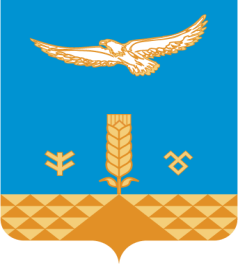 